如何预防H7N9禽流感发表日期：2013年4月9日   出处：网站摘录      已经有155位读者读过此文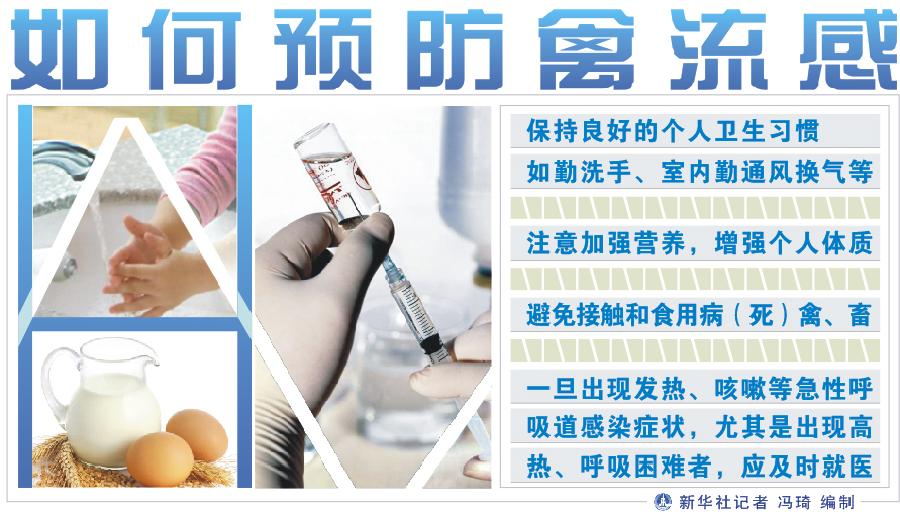 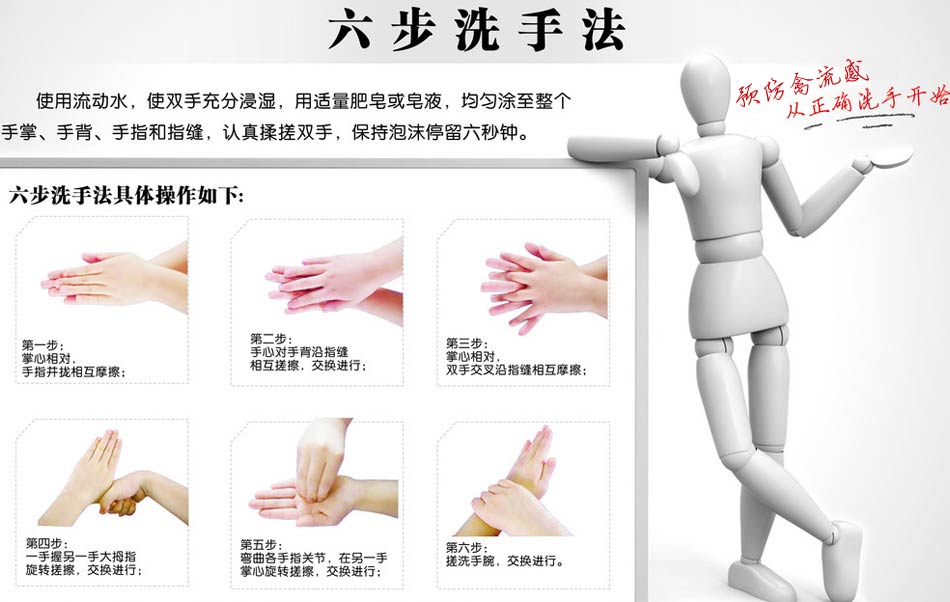 